ДИКТАНТ«Тотальный диктант Образование ДАССР-100 летие».6А классПрисутствовали (написали) «15-уч.».Отсутствовал «-».Учитель: Летифова Зинфира Г.                                                    Дата 21.01.2021год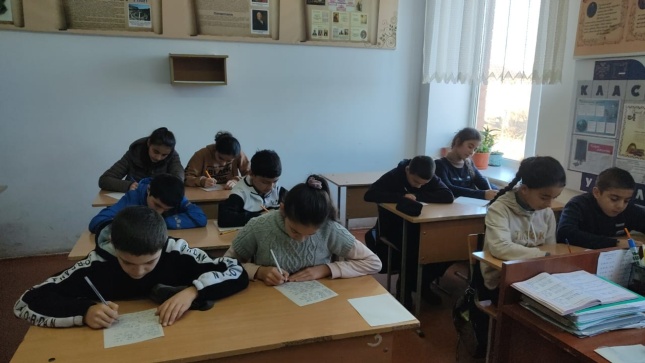 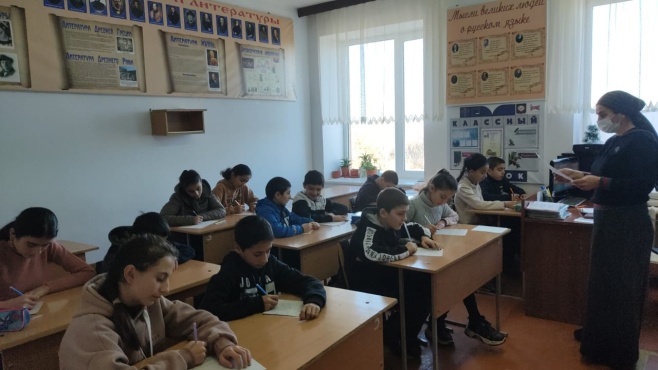 №ФИООценки1Абдуллаева Гюльпери Тельмановна 52Аскеров Ислам Садилович53Бабаева Хадижат Айвазовна54Искендерова Мариям Акифовна55Летифов Арзуман Рамизович46Менафов Ренат Шукретович37Мазанов Камиль Мурадханович28Максимов Марат Максимович59Назирова Лиана Нурединовна410Салманов Абакар Валихович411Салманова Алина Валиховна512Салахова Асият Мурадовна513Селимов Артур Намикович514Тагирова Хадижат Салиховна515Фаталиев Шамиль Агаширинович3«5»-9«4»-3«3»-2«2»-1«н/я»-0Успеваемость      93.33 %Качество знаний  80.00 %Обученность        78.67 %Средний балл      4.33